Global Header + FooterWireframe documentation prepared by Jack ReisSeptember 24, 2012Table of Contents1. Global Header	31.1. User Interface	31.2. Object Table	31.3. Searchbar	31.3.1. search_bar	31.3.1.1. User Interface	31.3.1.2. Object Table	32. TopNav	42.1. User Interface	42.2. Object Table	42.3. TopNav	52.3.1. Home	52.3.1.1. User Interface	52.3.1.2. Object Table	52.3.2. Shop	62.3.2.1. User Interface	62.3.2.2. Object Table	72.3.3. Explore	82.3.3.1. User Interface	82.3.3.2. Object Table	92.3.4. Blog	102.3.4.1. User Interface	102.3.4.2. Object Table	113. Global Footer	133.1. User Interface	133.2. Object Table	13Global HeaderUser Interface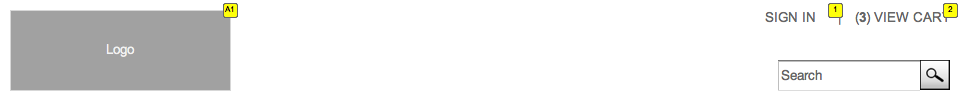 Object TableSearchbarsearch_barUser Interface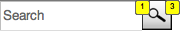 Object TableTopNavOnPageLoad:
  Home
 (If value of variable TopNav equals "Home"):
    Set TopNav state to Home
  Shop
 (If value of variable TopNav equals "Shop"):
    Set TopNav state to Shop
  Explore
 (If value of variable TopNav equals "Explore"):
    Set TopNav state to Explore
  Blog
 (If value of variable TopNav equals "Blog"):
    Set TopNav state to BlogUser Interface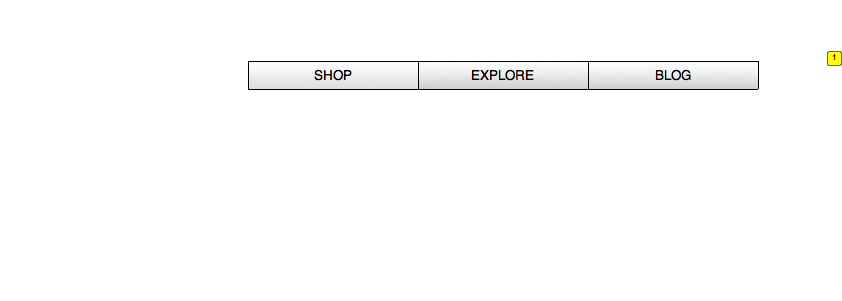 Object TableTopNavHomeUser Interface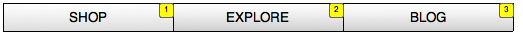 Menu Object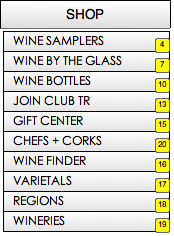 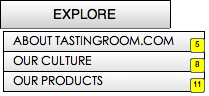 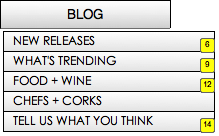 Object TableShopUser Interface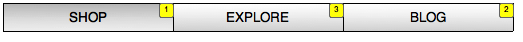 Menu Object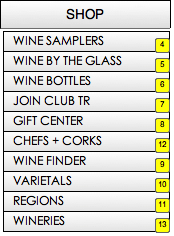 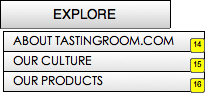 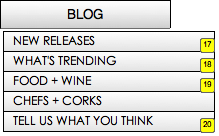 Object TableExploreUser Interface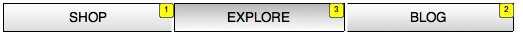 Menu ObjectObject TableBlogUser Interface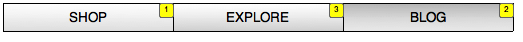 Menu ObjectObject TableGlobal FooterUser Interface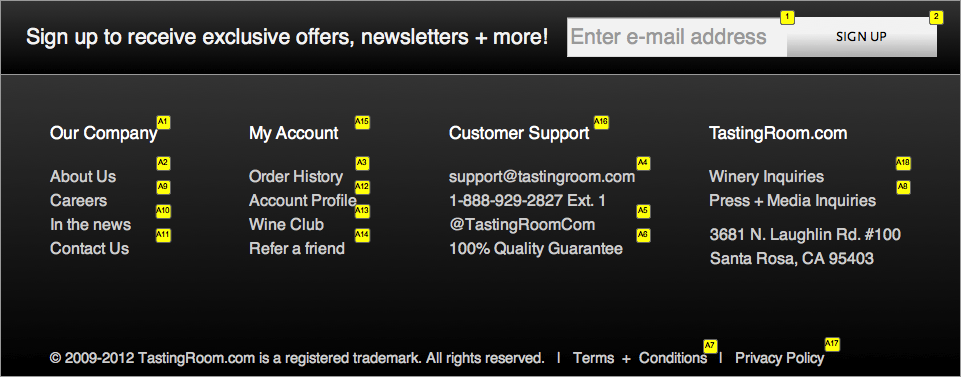 Object TableFootnoteLabelInteractions1OnClick:
  Case 1:
    Takes user to sign-in page2OnClick:
  Case 1:
    Takes user to View Cart pageA1OnClick:
  Case 1:
    Takes User to Home PageFootnoteLabelInteractions1SearchOnFocus:
  Case 1
 (If text on widget Search equals "Search"):
    Set text on widget Search equal to ""

OnLostFocus:
  Case 1
 (If text on widget Search equals ""):
    Set text on widget Search equal to "Search"3btn - MagnifyingGlass - SearchOnClick:
  Case 1:
    Searches for the query entered in the search boxFootnoteLabelInteractions1TopNavOnPanelStateChange:
  Home
 (If value of variable TopNav equals "Home"):
    Set TopNav state to Home
  Shop
 (If value of variable TopNav equals "Shop"):
    Set TopNav state to Shop
  Explore
 (If value of variable TopNav equals "Explore"):
    Set TopNav state to Explore
  Blog
 (If value of variable TopNav equals "Blog"):
    Set TopNav state to BlogFootnoteInteractions1OnClick:
  Case 1:
    Set value of variable TopNav equal to "Shop"
    Wait 250 ms
    Open Shop in Current Window2OnClick:
  Case 1:
    Set value of variable TopNav equal to "Explore"
    Set TopNav state to Explore
    Wait 250 ms
    Open Explore in Current Window3OnClick:
  Case 1:
    Set value of variable TopNav equal to "Blog"
    Wait 250 ms
    Open Blog in Current Window4OnClick:
  Case 1:
    Open Wine Samplers in Current Window5OnClick:
  Case 1:
    Open About TR.com in Current Window6OnClick:
  Case 1:
    Open New Releases in Current Window7OnClick:
  Case 1:
    Open Wine by the Glass in Current Window8OnClick:
  Case 1:
    Open Our Culture in Current Window9OnClick:
  Case 1:
    Open What's Trending in Current Window10OnClick:
  Case 1:
    Open Wine Bottles in Current Window11OnClick:
  Case 1:
    Open Our Products in Current Window12OnClick:
  Case 1:
    Open Food + Wine in Current Window13OnClick:
  Case 1:
    Open Join Club TR in Current Window14OnClick:
  Case 1:
    Open Tell us what you think in Current Window15OnClick:
  Case 1:
    Open Gift Center in Current Window16OnClick:
  Case 1:
    Open Wine Finder in Current Window17OnClick:
  Case 1:
    Open Varietals in Current Window18OnClick:
  Case 1:
    Open Regions in Current Window19OnClick:
  Case 1:
    Open Wineries in Current Window20OnClick:
  Case 1:
    Open Chefs + Corks in Current WindowFootnoteInteractions1OnClick:
  Case 1:
    Set value of variable TopNav equal to "Shop"
    Wait 250 ms
    Open Shop in Current Window2OnClick:
  Case 1:
    Set value of variable TopNav equal to "Blog"
    Wait 250 ms
    Open Blog in Current Window3OnClick:
  Case 1:
    Set value of variable TopNav equal to "Explore"
    Set TopNav state to Explore
    Wait 250 ms
    Open Explore in Current Window4OnClick:
  Case 1:
    Open Wine Samplers in Current Window5OnClick:
  Case 1:
    Open Wine by the Glass in Current Window6OnClick:
  Case 1:
    Open Wine Bottles in Current Window7OnClick:
  Case 1:
    Open Join Club TR in Current Window8OnClick:
  Case 1:
    Open Gift Center in Current Window9OnClick:
  Case 1:
    Open Wine Finder in Current Window10OnClick:
  Case 1:
    Open Varietals in Current Window11OnClick:
  Case 1:
    Open Regions in Current Window12OnClick:
  Case 1:
    Open Chefs + Corks in Current Window13OnClick:
  Case 1:
    Open Wineries in Current Window14OnClick:
  Case 1:
    Open About TR.com in Current Window15OnClick:
  Case 1:
    Open Our Culture in Current Window16OnClick:
  Case 1:
    Open Our Products in Current Window17OnClick:
  Case 1:
    Open New Releases in Current Window18OnClick:
  Case 1:
    Open What's Trending in Current Window19OnClick:
  Case 1:
    Open Food + Wine in Current Window20OnClick:
  Case 1:
    Open Tell us what you think in Current WindowFootnoteInteractions1OnClick:
  Case 1:
    Set value of variable TopNav equal to "Shop"
    Wait 250 ms
    Open Shop in Current Window2OnClick:
  Case 1:
    Set value of variable TopNav equal to "Blog"
    Wait 250 ms
    Open Blog in Current Window3OnClick:
  Case 1:
    Set value of variable TopNav equal to "Explore"
    Set TopNav state to Explore
    Wait 250 ms
    Open Explore in Current Window4OnClick:
  Case 1:
    Open Wine Samplers in Current Window5OnClick:
  Case 1:
    Open Wine by the Glass in Current Window6OnClick:
  Case 1:
    Open Wine Bottles in Current Window7OnClick:
  Case 1:
    Open Join Club TR in Current Window8OnClick:
  Case 1:
    Open Gift Center in Current Window9OnClick:
  Case 1:
    Open Wine Finder in Current Window10OnClick:
  Case 1:
    Open Varietals in Current Window11OnClick:
  Case 1:
    Open Regions in Current Window12OnClick:
  Case 1:
    Open Chefs + Corks in Current Window13OnClick:
  Case 1:
    Open Wineries in Current Window14OnClick:
  Case 1:
    Open About TR.com in Current Window15OnClick:
  Case 1:
    Open Our Culture in Current Window16OnClick:
  Case 1:
    Open Our Products in Current Window17OnClick:
  Case 1:
    Open New Releases in Current Window18OnClick:
  Case 1:
    Open What's Trending in Current Window19OnClick:
  Case 1:
    Open Food + Wine in Current Window20OnClick:
  Case 1:
    Open Tell us what you think in Current WindowFootnoteInteractions1OnClick:
  Case 1:
    Set value of variable TopNav equal to "Shop"
    Wait 250 ms
    Open Shop in Current Window2OnClick:
  Case 1:
    Set value of variable TopNav equal to "Blog"
    Wait 250 ms
    Open Blog in Current Window3OnClick:
  Case 1:
    Set value of variable TopNav equal to "Explore"
    Set TopNav state to Explore
    Wait 250 ms
    Open Explore in Current Window4OnClick:
  Case 1:
    Open Wine Samplers in Current Window5OnClick:
  Case 1:
    Open Wine by the Glass in Current Window6OnClick:
  Case 1:
    Open Wine Bottles in Current Window7OnClick:
  Case 1:
    Open Join Club TR in Current Window8OnClick:
  Case 1:
    Open Gift Center in Current Window9OnClick:
  Case 1:
    Open Wine Finder in Current Window10OnClick:
  Case 1:
    Open Varietals in Current Window11OnClick:
  Case 1:
    Open Regions in Current Window12OnClick:
  Case 1:
    Open Chefs + Corks in Current Window13OnClick:
  Case 1:
    Open Wineries in Current Window14OnClick:
  Case 1:
    Open About TR.com in Current Window15OnClick:
  Case 1:
    Open Our Culture in Current Window16OnClick:
  Case 1:
    Open Our Products in Current Window17OnClick:
  Case 1:
    Open New Releases in Current Window18OnClick:
  Case 1:
    Open What's Trending in Current Window19OnClick:
  Case 1:
    Open Food + Wine in Current Window20OnClick:
  Case 1:
    Open Tell us what you think in Current WindowFootnoteLabelInteractions1textfieldOnFocus:
  clear and store label
 (If text on widget label storage (ignore) equals ""):
    Set text on widget label storage (ignore) equal to text on widget textfield, and
 text on widget textfield equal to ""

OnLostFocus:
  replace label
 (If text on widget textfield equals ""):
    Set text on widget textfield equal to text on widget label storage (ignore), and
 text on widget label storage (ignore) equal to ""2btn - SignUp - GlobalFooterOnClick:
  Case 1:
    Takes user to quick sign-up link with email address pre-populatedA1OnClick:
  Case 1:
    Links to page listed in text of footer itemA2OnClick:
  Case 1:
    Links to page listed in text of footer itemA3OnClick:
  Case 1:
    Links to page listed in text of footer itemA4OnClick:
  Case 1:
    Emails support@tastingroom.com (mailto link?)A5OnClick:
  Case 1:
    Links to twitter pageA6OnClick:
  Case 1:
    Links to page listed in text of footer itemA7OnClick:
  Case 1:
    Links to page listed in text of footer itemA8OnClick:
  Case 1:
    Links to Press + Media Inquiries (Mailto to Press + Media alias?)A9OnClick:
  Case 1:
    Links to page listed in text of footer itemA10OnClick:
  Case 1:
    Links to page listed in text of footer itemA11OnClick:
  Case 1:
    Links to page listed in text of footer itemA12OnClick:
  Case 1:
    Links to page listed in text of footer itemA13OnClick:
  Case 1:
    Links to page listed in text of footer itemA14OnClick:
  Case 1:
    Links to page listed in text of footer itemA15OnClick:
  Case 1:
    Links to page listed in text of footer itemA16OnClick:
  Case 1:
    Links to page listed in text of footer item… do we have a central Customer Support page?A17OnClick:
  Case 1:
    Links to page listed in text of footer itemA18OnClick:
  Case 1:
    Links to Winery Inquiries (Winery.TastingRoom.com?)